7月３０日(火)～31日（水）会場・・・本願寺御影堂・境内地各所 宿泊・・・和泉屋旅館(京都市下京区堀川通七条上ル丸屋町122)小学1年生～中学3年生 対象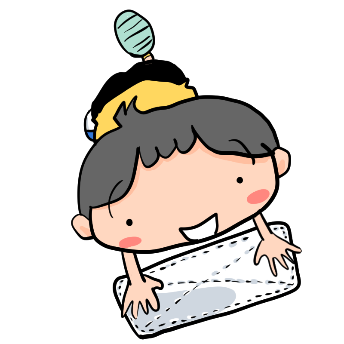 　　　本願寺の清掃奉仕楽しいレクレーションがあります30日　 9：30　　集合　（明善寺）31 日　17：00　　解散　（明善寺）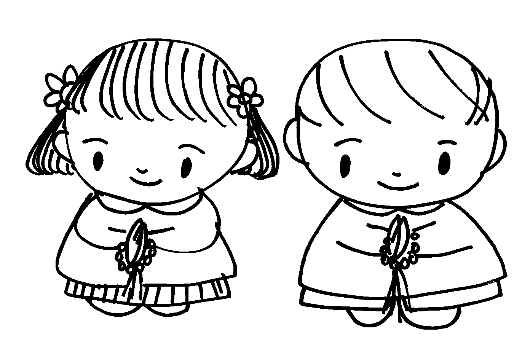 　　　　　★参加費・・・7,000円お申し込み　お問い合わせ　　明善寺まで℡　075-231-6428   　Ｅ-ｍａｉｌ　juusyoku@myouzen-ji.comお申し込み〆切6月26日（水）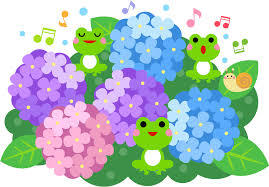 ★日程★　（1日目）	９：３０明善寺　集合　　　～市バスで移動～※バス代は参加費に含む　　　　　　　　	１１：００結団式（和泉屋旅館にて）　　真宗宗歌・挨拶・スタッフ紹介　　　　　　　　　　　　　　　　昼食　　　　　　　　	１２：２０移動(本願寺へ)　　　　　　　　　　　	１２：４５オリエンテーション　　　　　　　　	１４：００開会式　　清掃奉仕・レクレーション他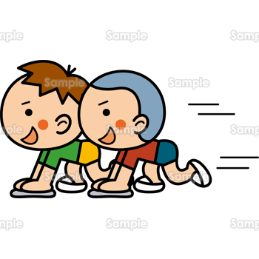 　　　　　　　　	１7：30夕食(和泉屋旅館) 　　　　　　　　	１8：30集い　　　　　　　　	２０：００入浴・就寝　　　　（2日目）	５：３０集合・移動(本願寺へ) 　　　　　　　　	６：００朝のお参り　　　　　　　　	７：１５移動(和泉屋旅館へ)　　　　　　　　	７：４５朝食　　　　　　　　　８：30移動（本願寺へ）　　　　　　　　	９：２０清掃奉仕・記念撮影　　　　　　　　  １１：４０閉会式　　　　　　　　	１２：00昼食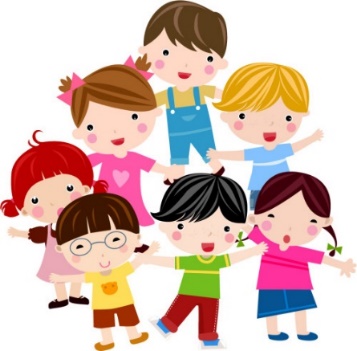 